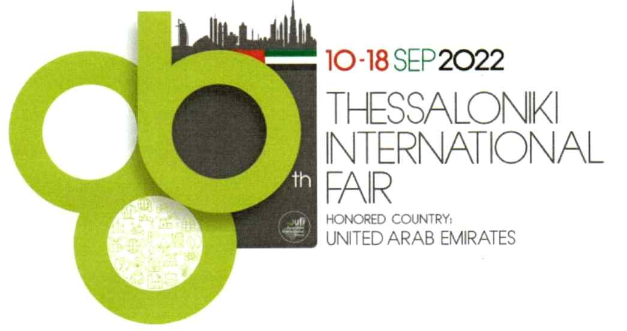 Ημερομηνία:Υπογραφή :ΑΙΤΗΣΗ ΣΥΜΜΕΤΟΧΗΣ ΣΤΗΝ 86η ΔΕΘΑΙΤΗΣΗ ΣΥΜΜΕΤΟΧΗΣ ΣΤΗΝ 86η ΔΕΘΕΠΩΝΥΜΙΑ ΕΠΙΧΕΙΡΗΣΗΣ ΓΙΑ  ΤΟΝ ΚΑΤΑΛΟΓΟ ΕΛΛΗΝΙΚΑΕΠΩΝΥΜΙΑ ΕΠΙΧΕΙΡΗΣΗΣ ΓΙΑ  ΤΟΝ ΚΑΤΑΛΟΓΟ ΑΓΓΛΙΚΑΕΠΩΝΥΜΙΑ ΕΠΙΧΕΙΡΗΣΗΣ ΓΙΑ ΤΗΝ ΜΕΤΩΠΗ ΣΤΟ STANDΟΔΟΣ-ΑΡΙΘΜΟΣΤΚΠΟΛΗΤΗΛΕΦΩΝΟFAXWEB SITEEMAILΥΠΕΥΘΥΝΟΣ ΣΥΜΜΕΤΟΧΗΣ (& κινητό τηλέφωνο του)ΕΚΘΕΜΑΤΑΑΙΤΟΥΜΕΝΑ ΤΕΤΡΑΓΩΝΙΚΑ ΜΕΤΡΑ (Με την παράκληση να είναι περίπου 9 τμ, ώστε να ωφεληθούν, όσο το δυνατόν περισσότερες επιχειρήσεις)